П О С Т А Н О В Л Е Н И Еот 22.05.2013 г. № 36-ПКг. ЕкатеринбургО внесении изменений в постановление Региональной энергетической комиссии Свердловской области от 27.08.2012 г. № 131-ПК                                 «Об утверждении нормативов потребления коммунальных услуг                           по холодному и горячему водоснабжению, водоотведению в жилых помещениях, нормативов потребления коммунальных услуг по холодному и горячему водоснабжению, водоотведению на общедомовые нужды на территории Свердловской области»В соответствии с постановлением Правительства Российской Федерации                от 16.04.2013 г. № 344 «О внесении изменений в некоторые акты Правительства Российской Федерации по вопросам предоставления коммунальных услуг» и указом Губернатора Свердловской области от 13 ноября 2010 года № 1067-УГ                          «Об утверждении Положения о Региональной энергетической комиссии Свердловской области» («Областная газета», 2010, 19 ноября, № 412-413)                           с изменениями, внесенными указами Губернатора Свердловской области                     от 20 января 2011 года  № 31-УГ («Областная газета», 2011, 26 января, № 18),               от 15 сентября   2011  года № 819-УГ («Областная газета», 2011, 23 сентября, № 349) и от 06 сентября 2012 года № 669-УГ («Областная газета», 2012, 08 сентября,                             № 357-358), Региональная энергетическая комиссия Свердловской областиПОСТАНОВЛЯЕТ:1. Внести в постановление Региональной энергетической комиссии Свердловской области от 27.08.2012 г. № 131-ПК «Об утверждении нормативов потребления коммунальных услуг по холодному и горячему водоснабжению, водоотведению в жилых помещениях, нормативов потребления коммунальных услуг по холодному и горячему водоснабжению, водоотведению на общедомовые нужды на территории Свердловской области» («Областная газета», 2012, 30 августа,                     № 341-342) с изменениями, внесенными постановлением РЭК Свердловской области от 13.12.2012 г. № 205-ПК («Областная газета», 2012, 15 декабря, № 560-561)             (далее – Постановление), следующие изменения:1) в наименовании Постановления слова «, водоотведению на общедомовые нужды» заменить словами «на общедомовые нужды»;2) в п. 1 Постановления слова «, водоотведению на общедомовые нужды» заменить словами «на общедомовые нужды».2. Внести в Нормативы потребления коммунальных услуг по холодному и горячему водоснабжению, водоотведению в жилых помещениях, нормативы потребления коммунальных услуг по холодному и горячему водоснабжению, водоотведению на общедомовые нужды на территории Свердловской области (кроме муниципального образования «город Екатеринбург»), утвержденные постановлением Региональной энергетической комиссии Свердловской области от 27.08.2012 г. № 131-ПК «Об утверждении нормативов потребления коммунальных услуг по холодному и горячему водоснабжению, водоотведению в жилых помещениях, нормативов потребления коммунальных услуг по холодному и горячему водоснабжению, водоотведению на общедомовые нужды на территории  Свердловской области», с изменениями, внесенными постановлением РЭК Свердловской области от 13.12.2012 г. № 205-ПК, изменения, изложив их в следующей редакции:«Нормативы потребления коммунальных услуг по холодному и горячему водоснабжению, водоотведению в жилых помещениях, нормативы потребления коммунальных услуг по холодному и горячему водоснабжению на общедомовые нужды на территории Свердловской области (кроме муниципального образования «город Екатеринбург»)Примечание:Нормативы потребления коммунальных услуг по холодному и горячему водоснабжению, водоотведению в жилых помещениях и нормативы потребления коммунальных услуг по холодному и горячему водоснабжению на общедомовые нужды применяются для расчета размера платы за коммунальные услуги в соответствии с Правилами предоставления коммунальных услуг, установленными Правительством Российской Федерации.При определении нормативов потребления коммунальных услуг по холодному и горячему водоснабжению на общедомовые нужды собственников и пользователей помещений в многоквартирных домах учтены суммарные площади следующих помещений, не являющихся частями квартир многоквартирного дома и предназначенных для обслуживания более одного помещения в многоквартирном доме (согласно сведениям, указанным в паспорте многоквартирного дома): площади межквартирных лестничных площадок, лестниц, коридоров, тамбуров, холлов, вестибюлей, колясочных, помещений охраны (консьержа) в этом многоквартирном доме, не принадлежащих отдельным собственникам.».3. Контроль за выполнением настоящего постановления возложить на заместителя председателя РЭК Свердловской области Обухова А.Ю.4. Настоящее постановление вступает в силу с 01.06.2013 г., но не ранее опубликования в «Областной газете».ПредседательРегиональной энергетической комиссии Свердловской области	                   	                                   В.В. Гришанов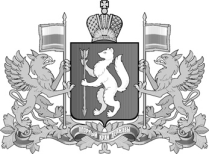 РЕГИОНАЛЬНАЯ ЭНЕРГЕТИЧЕСКАЯ КОМИССИЯСВЕРДЛОВСКОЙ ОБЛАСТИНормативы потребления коммунальных услуг по холодному и горячему водоснабжению, водоотведению в жилых помещениях, куб. метр в месяц на 1 человекаНормативы потребления коммунальных услуг по холодному и горячему водоснабжению, водоотведению в жилых помещениях, куб. метр в месяц на 1 человекаНормативы потребления коммунальных услуг по холодному и горячему водоснабжению, водоотведению в жилых помещениях, куб. метр в месяц на 1 человекаНормативы потребления коммунальных услуг по холодному и горячему водоснабжению, водоотведению в жилых помещениях, куб. метр в месяц на 1 человека№ п/ппо холодному водоснабжениюпо горячему водоснабжениюпо водоотведению12341Многоквартирные или жилые дома с централизованным холодным и горячим водоснабжением:Многоквартирные или жилые дома с централизованным холодным и горячим водоснабжением:Многоквартирные или жилые дома с централизованным холодным и горячим водоснабжением:1.1с ваннами длиной 1500-с ваннами длиной 1500-с ваннами длиной 1500-1.14,854,018,861.2с ваннами сидячими длиной с ваннами сидячими длиной с ваннами сидячими длиной 1.23,852,816,661.3с ваннами без душас ваннами без душас ваннами без душа1.33,802,566,361.4с душами (без ванн)с душами (без ванн)с душами (без ванн)1.43,552,445,991.5без ванн и душабез ванн и душабез ванн и душа1.53,251,564,812Многоквартирные или жилые дома с централизованным холодным водоснабжением:Многоквартирные или жилые дома с централизованным холодным водоснабжением:Многоквартирные или жилые дома с централизованным холодным водоснабжением:2.1с ваннами длиной 1500-с ваннами длиной 1500-с ваннами длиной 1500-2.13,4603,462.2с ваннами сидячими длиной с ваннами сидячими длиной с ваннами сидячими длиной 2.23,2303,232.3с душами (без ванн)с душами (без ванн)с душами (без ванн)2.33,1903,192.4без ванн и душабез ванн и душабез ванн и душа2.43,0103,012.5с ваннами длиной 1500- с газоснабжениемс ваннами длиной 1500- с газоснабжениемс ваннами длиной 1500- с газоснабжением2.54,3604,362.6с ваннами сидячими длиной  с газоснабжениемс ваннами сидячими длиной  с газоснабжениемс ваннами сидячими длиной  с газоснабжением2.64,1304,132.7без ванн и душа с газоснабжениембез ванн и душа с газоснабжениембез ванн и душа с газоснабжением2.73,6403,642.8с ваннами длиной 1500- с водонагревателями на твердом топливе с ваннами длиной 1500- с водонагревателями на твердом топливе с ваннами длиной 1500- с водонагревателями на твердом топливе 2.83,9103,912.9с ваннами сидячими длиной  с водонагревателями на твердом топливес ваннами сидячими длиной  с водонагревателями на твердом топливес ваннами сидячими длиной  с водонагревателями на твердом топливе2.93,6803,682.10без ванн с водонагревателями на твердом топливе без ванн с водонагревателями на твердом топливе без ванн с водонагревателями на твердом топливе 2.103,8203,822.11с ваннами длиной 1500- с емкостными газовыми или электрическими водонагревателями с ваннами длиной 1500- с емкостными газовыми или электрическими водонагревателями с ваннами длиной 1500- с емкостными газовыми или электрическими водонагревателями 2.116,6106,612.12с ваннами сидячими длиной  с емкостными газовыми или электрическими водонагревателями с ваннами сидячими длиной  с емкостными газовыми или электрическими водонагревателями с ваннами сидячими длиной  с емкостными газовыми или электрическими водонагревателями 2.125,2605,262.13с душами (без ванн) с емкостными газовыми или электрическими водонагревателями с душами (без ванн) с емкостными газовыми или электрическими водонагревателями с душами (без ванн) с емкостными газовыми или электрическими водонагревателями 2.134,8104,812.14без ванн с емкостными газовыми или электрическими водонагревателямибез ванн с емкостными газовыми или электрическими водонагревателямибез ванн с емкостными газовыми или электрическими водонагревателями2.144,2704,272.15с ваннами длиной 1500- с проточными газовыми или электрическими водонагревателями с ваннами длиной 1500- с проточными газовыми или электрическими водонагревателями с ваннами длиной 1500- с проточными газовыми или электрическими водонагревателями 2.157,5107,512.16с ваннами сидячими длиной  с проточными газовыми или электрическими водонагревателями с ваннами сидячими длиной  с проточными газовыми или электрическими водонагревателями с ваннами сидячими длиной  с проточными газовыми или электрическими водонагревателями 2.165,7105,712.17без ванн с проточными газовыми или электрическими водонагревателями без ванн с проточными газовыми или электрическими водонагревателями без ванн с проточными газовыми или электрическими водонагревателями 2.174,9004,902.18с подогревом воды бойлером, установленным в жилом помещениис подогревом воды бойлером, установленным в жилом помещениис подогревом воды бойлером, установленным в жилом помещении2.187,9607,963Многоквартирные дома коридорного или секционного типа с централизованным холодным и горячим водоснабжением: Многоквартирные дома коридорного или секционного типа с централизованным холодным и горячим водоснабжением: Многоквартирные дома коридорного или секционного типа с централизованным холодным и горячим водоснабжением: 3.1с общими душевымис общими душевымис общими душевыми3.12,551,674,223.2с душевыми по секциямс душевыми по секциямс душевыми по секциям3.22,901,674,573.3с душевыми в жилых комнатахс душевыми в жилых комнатахс душевыми в жилых комнатах3.33,101,925,023.4с общими ваннами длиной 1500- и душевымис общими ваннами длиной 1500- и душевымис общими ваннами длиной 1500- и душевыми3.43,452,365,813.5с ваннами длиной 1500- и душевыми в секциис ваннами длиной 1500- и душевыми в секциис ваннами длиной 1500- и душевыми в секции3.53,652,606,263.6с общими сидячими ваннами длиной  и душевымис общими сидячими ваннами длиной  и душевымис общими сидячими ваннами длиной  и душевыми3.63,001,804,803.7с сидячими ваннами длиной  и душевыми в секциис сидячими ваннами длиной  и душевыми в секциис сидячими ваннами длиной  и душевыми в секции3.73,252,075,323.8без ванн и душевыхбез ванн и душевыхбез ванн и душевых3.82,350,953,304Многоквартирные дома коридорного или секционного типа с централизованным холодным водоснабжением: Многоквартирные дома коридорного или секционного типа с централизованным холодным водоснабжением: Многоквартирные дома коридорного или секционного типа с централизованным холодным водоснабжением: 4.1с общими душевымис общими душевымис общими душевыми4.11,9301,934.2с душевыми по секциямс душевыми по секциямс душевыми по секциям4.22,5602,564.3с душевыми в жилых комнатахс душевыми в жилых комнатахс душевыми в жилых комнатах4.32,3802,384.4без ванн и душевыхбез ванн и душевыхбез ванн и душевых4.41,2201,225Многоквартирные дома с централизованным холодным водоснабжениеми нецентрализованным горячим водоснабжением (в случае самостоятельного производства исполнителем в многоквартирном доме коммунальной услуги по горячему водоснабжению):Многоквартирные дома с централизованным холодным водоснабжениеми нецентрализованным горячим водоснабжением (в случае самостоятельного производства исполнителем в многоквартирном доме коммунальной услуги по горячему водоснабжению):Многоквартирные дома с централизованным холодным водоснабжениеми нецентрализованным горячим водоснабжением (в случае самостоятельного производства исполнителем в многоквартирном доме коммунальной услуги по горячему водоснабжению):5.1с ваннами длиной 1500-1700 ммс ваннами длиной 1500-1700 ммс ваннами длиной 1500-1700 мм5.14,854,018,865.2с ваннами сидячими длиной 1200 ммс ваннами сидячими длиной 1200 ммс ваннами сидячими длиной 1200 мм5.23,852,816,665.3с ваннами без душас ваннами без душас ваннами без душа5.33,802,566,365.4с душами (без ванн)с душами (без ванн)с душами (без ванн)5.43,552,445,995.5без ванн и душабез ванн и душабез ванн и душа5.53,251,564,816Многоквартирные дома коридорного или секционного типа с централизованным холодным водоснабжением и нецентрализованным горячим водоснабжением (в случае самостоятельного производства исполнителем в многоквартирном доме коммунальной услуги по горячему водоснабжению):Многоквартирные дома коридорного или секционного типа с централизованным холодным водоснабжением и нецентрализованным горячим водоснабжением (в случае самостоятельного производства исполнителем в многоквартирном доме коммунальной услуги по горячему водоснабжению):Многоквартирные дома коридорного или секционного типа с централизованным холодным водоснабжением и нецентрализованным горячим водоснабжением (в случае самостоятельного производства исполнителем в многоквартирном доме коммунальной услуги по горячему водоснабжению):6.1с общими душевымис общими душевымис общими душевыми6.12,551,674,226.2с душевыми по секциямс душевыми по секциямс душевыми по секциям6.22,901,674,576.3с душевыми в жилых комнатахс душевыми в жилых комнатахс душевыми в жилых комнатах6.33,101,925,026.4с общими ваннами длиной 1500- и душевымис общими ваннами длиной 1500- и душевымис общими ваннами длиной 1500- и душевыми6.43,452,365,816.5с ваннами длиной 1500- и душевыми в секциис ваннами длиной 1500- и душевыми в секциис ваннами длиной 1500- и душевыми в секции6.53,652,606,266.6с общими сидячими ваннами длиной  и душевымис общими сидячими ваннами длиной  и душевымис общими сидячими ваннами длиной  и душевыми6.63,001,804,806.7с сидячими ваннами длиной  и душевыми в секциис сидячими ваннами длиной  и душевыми в секциис сидячими ваннами длиной  и душевыми в секции6.73,252,075,326.8без ванн и душевыхбез ванн и душевыхбез ванн и душевых6.82,350,953,307Многоквартирные или жилые дома с централизованным холодным водоснабжением при наличии водопроводного ввода:Многоквартирные или жилые дома с централизованным холодным водоснабжением при наличии водопроводного ввода:Многоквартирные или жилые дома с централизованным холодным водоснабжением при наличии водопроводного ввода:1,6601,668Многоквартирные или жилые дома без централизованного холодного водоснабжения при пользовании водоразборными колонкамиМногоквартирные или жилые дома без централизованного холодного водоснабжения при пользовании водоразборными колонкамиМногоквартирные или жилые дома без централизованного холодного водоснабжения при пользовании водоразборными колонками0,9000,90Нормативы потребления коммунальных услуг по холодному и горячему водоснабжению на общедомовые нужды, куб. метр в месяц на  общей площади помещений, входящих в состав общего имущества в многоквартирных домахНормативы потребления коммунальных услуг по холодному и горячему водоснабжению на общедомовые нужды, куб. метр в месяц на  общей площади помещений, входящих в состав общего имущества в многоквартирных домахНормативы потребления коммунальных услуг по холодному и горячему водоснабжению на общедомовые нужды, куб. метр в месяц на  общей площади помещений, входящих в состав общего имущества в многоквартирных домахНормативы потребления коммунальных услуг по холодному и горячему водоснабжению на общедомовые нужды, куб. метр в месяц на  общей площади помещений, входящих в состав общего имущества в многоквартирных домах№ п/пОтношение К/Sои,гдеК- численность жителей, проживающих в многоквартирных домах, чел.;Sои - общая площадь помещений, входящих в состав общего имущества в многоквартирных домах, кв.мпо холодному водоснабжениюпо горячему водоснабжению1до 0,100,0090,0092от 0,11 до 0,150,0140,0143от 0,16 до 0,200,0180,0184от 0,21 до 0,250,0230,0235от 0,26 до 0,300,0270,0276от 0,31 до 0,350,0320,0327от 0,36 до 0,400,0360,0368от 0,41 до 0,450,0410,0419от 0,46 до 0,500,0450,04510от 0,51 до 0,600,0540,05411от 0,61 до 0,70 и более0,0630,063